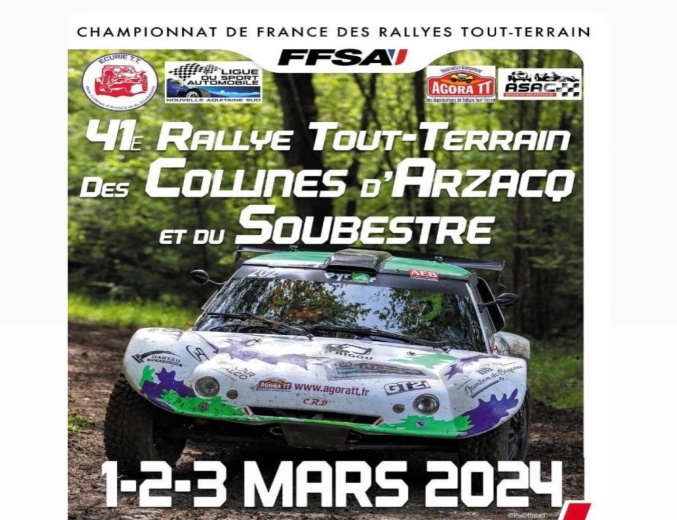 Demande d’Accréditation 2024NOMPrénomAdresse postale E-mailPortableO Photographe O Journaliste & médiaNuméro de la carte de journaliste professionnelPour les photographes :O Travaille en indépendantO Travaille en indépendant et vends mes photosJoindre impérativement : l’assurance couvrant l’activité de photographe en tant que sport à risque.Envoyer demande à : marie-france.estenave@wanadoo.fr avant le DIMANCHE 25 FEVRIER 2024Une réponse sera adressée en amont du meeting après approbation de l’organisateur (le 26 février  24). Celle-ci se réserve le droit de refuser des photographes sans avoir à se justifier.Service de presse Rallye TT des Collines d’Arzacq et du SoubestreMarie-France Estenave